         Калуська районна Асоціація футболу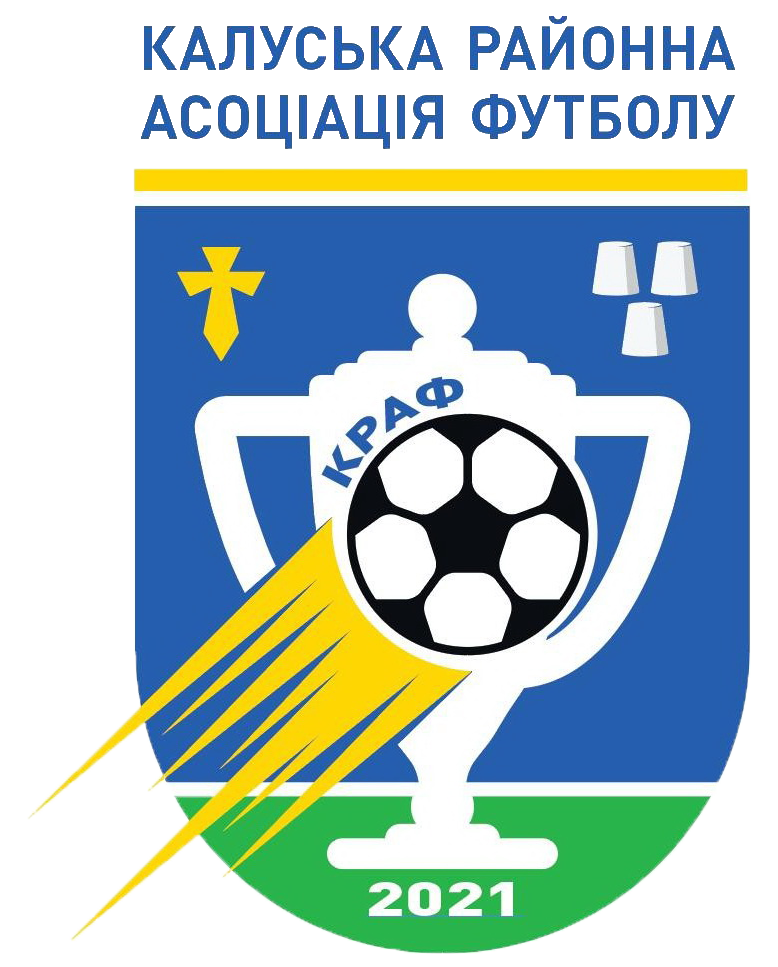    Допущено ______ ( ___________________ ) футболістів							   Представник КРАФ:   ________________ ( _____________ )						             “_____” ______________ 20___  року				                                                               В І Д З А Я В К О В И Й    А Р К У Ш на участь команди   _________________________________________________  в чемпіонаті, першості, Кубку та Суперкубку Калуського району з футболу (першого обласного етапу змагань) сезону 2023-2024 років на підтримку Збройних Сил України «Разом до перемоги!»Керівник футбольного клубу:	      	     	                             Представник команди:			    М.П. _______________ (______________  )	                       ________________ (________________  )	                  підпис                          П.І.Б.		                                                    підпис                                П.І.Б.			№п/пПрізвище, ім’я, по-батькові (повністю, друкованим текстом)Число, місяць,рік народження12345678910